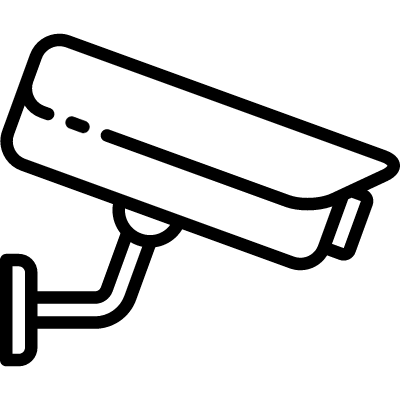 Administratorem systemu monitoringu jest: Centrum Usługowe Wielkopolskiej Izby Lekarskiej Sp. z o.o.  z siedzibą  w Poznaniu przy al. Niepodległości 35Inspektor Ochrony Danych- 504241134monitoring stosowany jest celu ochrony mienia oraz zapewnienia bezpieczeństwa na terenie monitorowanympodstawą przetwarzania jest prawnie uzasadniony interes administratorazapisy z monitoringu  przechowywane będą 7 dni, do dnia nadpisaniaosoba zarejestrowana przez system monitoringu ma prawo do dostępu do danych osobowych osobie zarejestrowanej przez system monitoringu przysługuje prawo wniesienia skargi do organu nadzorczego